Załącznik nr 5 do Regulaminu Międzynarodowej Szkoły DoktorskiejAppendix no. 5to the Rules and Regulations of the International Doctoral School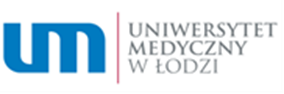 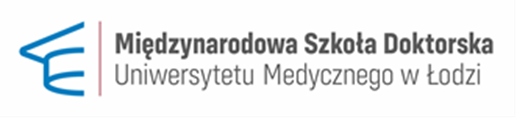 (WZÓR/ SPECIMEN FORM)Protokół Komisji Ewaluacyjnej ds. Oceny Śródokresowej– OCENA za okres (dd.mm.rrrr) ….... do (dd.mm.rrrR) ......… /MINUTES of the Evaluation CoMMITTEE for Mid-term Assessment– assessment for the period from (dd.mm.yyyy) ....… to (dd.mm.yyyy) …...………………………………………………………………………………………………………..……………………(imię / imiona i nazwisko doktoranta / name(s) and surname of the Doctoral Student)Komisja Ewaluacyjna ds. Oceny Śródokresowej Doktoranta Międzynarodowej Szkoły Doktorskiej Uniwersytetu Medycznego w Łodzi (UM) w dyscyplinie: …………………………………………......................................... , w składzie: / Evaluation Committee for Mid-term Assessment of the Doctoral Student at the International Doctoral School, Medical University of Lodz (MUL), for the discipline of: ................................................................................... , consisting of: 1. Ocena realizacji indywidualnego planu badawczego (IPB) i harmonogramu przygotowania rozprawy doktorskiej/ Assessment of implementation of individual research plan (IRP) and timetable of doctoral dissertation preparation* Niepotrzebne skreślić. / Delete as appropriate.2. Ocena dorobku naukowego i innej aktywności bezpośrednio związanej z realizacją rozprawy doktorskiej (A-E – elementy uwzględnione w indywidualnym planie badawczym,
F – dorobek naukowy i inne aktywności nieprzewidziane w indywidualnym planie badawczym)/ Assessment of scientific achievements and other activities directly related to implementation of the doctoral dissertation (A-E - elements included in the individual research plan, F – scientific achievements and other activities not included in the individual research plan)* Niepotrzebne skreślić. Adnotację „Nie dotyczy” w wierszach A-E należy pozostawić w przypadku nieuwzględnienia danego elementu w indywidualnym planie badawczym. / Delete as appropriate. The annotation "NOT APPLICABLE" in lines A-E should be left if a given element is not included in the individual research plan.  Opinia dotycząca jakości opieki naukowej i wsparcia w prowadzeniu działalności naukowej/ Opinion concerning the quality of scientific supervision and support in conducting scientific activities* Niepotrzebne skreślić. / Delete as appropriate.Ocena prezentacji osiągnięć doktoranta i dyskusja naukowa / Assessment of the Doctoral Student’s presentation of achievements and scientific discussion * Niepotrzebne skreślić. / Delete as appropriate.Wynik głosowania Komisji Ewaluacyjnej ds. Oceny Śródokresowej / Voting result of the Evaluation Committee for Mid-term Assessment * Należy wpisać: „ocena pozytywna” lub „ocena negatywna”. / Please enter: "positive evaluation" or "negative evaluation".** Status „on-line” należy wpisać w przypadku uczestniczenia w obradach Komisji za pośrednictwem środków komunikacji elektronicznej. / The "on-line" status should be entered in the case of participation in the Committee's deliberations via electronic means of communication.Ocena końcowa doktoranta / Final assessment of the Doctoral Student* Niepotrzebne skreślić. / Delete as appropriate. Uzasadnienie końcowej oceny Komisji, uwzględniające poszczególne punkty raportu i prezentację doktoranta (OPIS – MIN. 0,5 STRONY A4, ARIAL NARROW 11, INTERLINIA 1)/ Reasons for the Committee’s final assessment result, including particular points awarded for the Doctoral Student’s mid-term report and presentation of achievements (DESCRIPTION – MIN. 0.5 A4 PAGE, ARIAL NARROW 11 FONT, 1.0 SPACING)Za Komisję / On behalf of the Committee:  ……………………………………………………………...........................                                                                 data / czytelny podpis przewodniczącego Komisji                                                           / date / legible signature of the Chairperson of the CommitteeNo.Tytuł / stopień naukowy, imię, nazwisko  
/ Scientific title / degree, name, surnameRola / Role1.Przewodniczący Komisji / Head of the Committee1.Uniwersytet, wydział, instytut / University, faculty, institute:Uniwersytet, wydział, instytut / University, faculty, institute:2.Członek Komisji z UM / Member 
from the MUL2.Uniwersytet, wydział, instytut / University, faculty, institute: Uniwersytet, wydział, instytut / University, faculty, institute: 3.Członek Komisji spoza UM / Member from outside the MUL3.Uniwersytet, wydział, instytut / University, faculty, institute:Uniwersytet, wydział, instytut / University, faculty, institute:4.Obserwator – doktorant / Observer – Doctoral student4.Uniwersytet Medyczny w Łodzi/  Medical  University of Lodz:Uniwersytet Medyczny w Łodzi/  Medical  University of Lodz:Tytuł rozprawy doktorskiej (w języku dysertacji) / Original title of the doctoral dissertationTytuł rozprawy doktorskiej (w języku dysertacji) / Original title of the doctoral dissertationTermin złożenia dysertacji zaplanowany w IPB jest realny./ The date of submission of the doctoral dissertation as planned in IRP is feasible. TAK / NIE*/ YES / NO*Hipoteza lub problem badawczy została już sformułowana./ The research hypothesis or problem have already been formulated.TAK / NIE*/ YES / NO*Odpowiednia metodyka badawcza została wybrana i zastosowana. / The proper research methodology has been chosen and applied.TAK / NIE*/ YES / NO*Uzyskane dotychczas wyniki są istotne dla zrealizowania rozprawy doktorskiej. / The results obtained so far are important for the implementation of the doctoral dissertation. TAK / NIE*/ YES / NO*Oczekiwane wyniki badań naukowych i/lub aplikacyjnych są możliwe do uzyskania w okresie kolejnych 2 lat. / The expected results of scientific and/or application research are achievable within the next 2 years.TAK / NIE*/ YES / NO*Badania realizowane są zgodnie z harmonogramem zaplanowanym w IPB. / The research is being conducted according to the schedule planned in the IRP. TAK / NIE*/ YES / NO*Jakość wykonywania zadań wynikających z harmonogramu przygotowania rozprawy doktorskiej/ The quality of the tasks completed according to the schedule of the doctoral dissertation preparation. WYSOKA/ŚREDNIA/NISKA*/ HIGH / MEDIUM / LOW*Nowatorstwo wyników, ich ważność i wpływ na rozwój nauki, cywilizacji, społeczeństwa. / Novelty of the results, their importance and influence on the advancement of science, civilization, and society. WYSOKA/ŚREDNIA/NISKA* / HIGH / MEDIUM / LOW*Dorobek naukowy / Scientific achievementsOcena Komisji / Committee assessmentA. Publikacje naukowe / A. Scientific publications 
POZYTYWNA / NEGATYWNA / NIE DOTYCZY*/ POSITIVE / NEGATIVE / NOT APPLICABLE* B. Prezentacje konferencyjne / B. Conference presentations  POZYTYWNA / NEGATYWNA / NIE DOTYCZY*/ POSITIVE / NEGATIVE / NOT APPLICABLE* C. Kierowanie projektami naukowymi i stypendia naukowe / C. Principal investigator in scientific projects and scientific scholarships POZYTYWNA / NEGATYWNA / NIE DOTYCZY*/ POSITIVE / NEGATIVE / NOT APPLICABLE* D. Staże naukowe związane z realizacją rozprawy doktorskiej / D. Research internships related to implementation of the doctoral dissertation POZYTYWNA / NEGATYWNA / NIE DOTYCZY*/ POSITIVE / NEGATIVE / NOT APPLICABLE* E. Inne (np. patenty, zgłoszenia patentowe, wzory użytkowe i prawa autorskie do utworów, wnioski o projekty i stypendia złożone przez doktoranta) / E. Other (e.g. patents, patent applications, utility models and copyrights, project or scholarship applications submitted by the Doctoral Student)POZYTYWNA / NEGATYWNA / NIE DOTYCZY*/ POSITIVE / NEGATIVE / NOT APPLICABLE* F. Dorobek naukowy i inne aktywności bezpośrednio związane z realizacją rozprawy doktorskiej, nieujęte w indywidualnym planie badawczym / F. Scientific achievements and other activities directly related to the implementation of the doctoral dissertation, not included in the individual research planPOZYTYWNA / NIE DOTYCZY*/ POSITIVE / NOT APPLICABLE* Promotor / Supervisor Drugi promotor / Second Supervisor BARDZO DOBRA / DOBRA / DOSTATECZNA / NEGATYWNA* / VERY GOOD / GOOD / SATISFACTORY / UNSATISFACTORY*BARDZO DOBRA / DOBRA / DOSTATECZNA / NEGATYWNA* / VERY GOOD / GOOD / SATISFACTORY / UNSATISFACTORY*Prezentacja osiągnięć i dyskusja naukowa  
/ Presentation of achievements and scientific discussionOcena / Assessment Prezentacja osiągnięć doktoranta / Doctoral student’s presentation of achievementsbardzo dobra/dobra/dostateczna/ negatywna* / very good/good/satisfactory/unsatisfactory *Dyskusja naukowa / Scientific discussionbardzo dobra/dobra/dostateczna/ negatywna* / very good/good/satisfactory/unsatisfactory *Lp/No.Imię i nazwisko/ Name, surnameRola / RoleWynik głosowania/Voting result*Podpis i datalub status „on-line”
/ Signature and date or “on-line” status **1.Przewodniczący Komisji
/ Chairperson of the Committee2.Członek Komisji z UM
/ Member from the MUL3.Członek Komisji spoza UM/ Member from outside the MULW roli obserwatora – doktorant/ Observer – Doctoral student: ……………………………………W roli obserwatora – doktorant/ Observer – Doctoral student: ……………………………………W roli obserwatora – doktorant/ Observer – Doctoral student: ……………………………………W roli obserwatora – doktorant/ Observer – Doctoral student: ……………………………………Pozytywna / Positive* Negatywna / Negative*